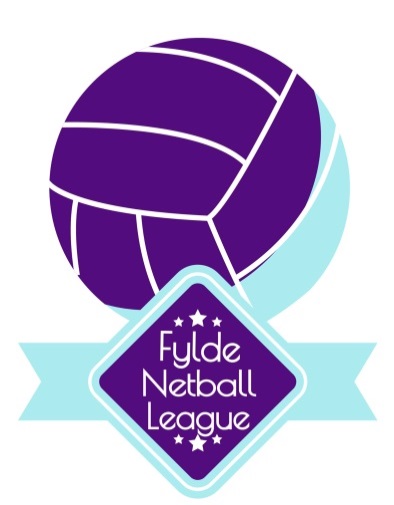 Ladies & Mixed Charity Tournament Sunday 19th August 2018 & Sunday 30th September 2018Stanley Park, BlackpoolRegistration 09:30am10:00am StartIn aid of:LHON Society Parkinson’s Disease Stroke Association Shooting Competition, Raffle, Great Prizes including World Cup Netball Tickets £70 per entry -includes 2 umpires per game. £120 for entry to both Ladies & Mixed also £120 for entry to both Tournament dates.A player can play in both Ladies and Mixed Tournament on the day. Closing date for August Tournament Monday 5th August 2018.Closing date for September Tournament Monday 17th September 2018.  Application Forms and details of this event can be found on the Fylde Netball League website: http://www.fyldenetball.co.uk/& Fylde Netball League Facebook Page 